О порядке проверки достоверности и полноты сведений, представляемых гражданами, претендующих на замещение муниципальных должностей, и лицами, замещающими муниципальные должности, и соблюдения ограничений лицами, замещающими муниципальные должностиВ соответствии с Федеральным законом "О противодействии коррупции", Указом Президента Российской Федерации от 21 сентября 2009 года N 1066 "О проверке достоверности и полноты сведений, представляемых гражданами, претендующими на замещение государственных должностей Российской Федерации, и лицами, замещающими государственные должности Российской Федерации, и соблюдения ограничений лицами, замещающими государственные должности Российской Федерации", Указом Президента Республики Башкортостанот 22 марта 2011 г. N УП-119 "О проверке достоверности и полноты сведений, представляемых гражданами, претендующими на замещение государственных должностей Республики Башкортостан, и лицами, замещающими государственные должности Республики Башкортостан, и соблюдения ограничений лицами, замещающими государственные должности Республики Башкортостан", Уставом  сельского поселения Октябрьский сельсовет муниципального района Стерлитамакский район Республики Башкортостан, Совет сельского поселения Октябрьский сельсовет муниципального района Стерлитамакский район Республики БашкортостанРЕШИЛ:Утвердить прилагаемое Положение о порядке проверки достоверности и полноты сведений, представляемых гражданами, претендующих на замещение муниципальных должностей, и лицами, замещающими муниципальные должности, и соблюдения ограничений лицами, замещающими муниципальные должности.Настоящее решение и приложение к нему обнародовать в установленном порядке и разместить на официальном сайте сельского поселения Октябрьский сельсовет муниципального района Стерлитамакский район Республики Башкортостан www.oktoberselsovet.ruКонтроль за исполнением настоящего решения возложить на комиссию Совета по соблюдению регламента Совета, статусу и этике депутата Совета.Глава  сельского поселения Октябрьский сельсовет муниципального районаСтерлитамакский районРеспублики Башкортостан                                              Г.Я. Гафиева«15» июня  2016г.№ 11-51 с. Октябрьское ул. Мира д. 9УТВЕРЖДЕНОРешением Совета сельского поселения Октябрьский сельсовет муниципального района Стерлитамакский  район Республики Башкортостан«15» июня  2016г.  № 11-51Положениео порядке проверки достоверности и полноты сведений, представляемых гражданами, претендующих на замещение муниципальных должностей, и лицами, замещающими муниципальные должности, и соблюдения ограничений лицами, замещающими муниципальные должности.1. Настоящим Положением определяется порядок осуществления проверки:а) достоверности и полноты сведений о доходах, об имуществе и обязательствах имущественного характера, представляемых в соответствии с решением Совета сельского поселения Октябрьский сельсовет муниципального района Стерлитамакский район Республики Башкортостан гражданами, претендующими на замещение муниципальных должностей (далее - граждане), на отчетную дату и лицами, замещающими муниципальную должность, - по состоянию на конец отчетного периода и за два года, предшествующие отчетному периоду;б) достоверности и полноты сведений, представленных гражданами при назначении на муниципальную должность;в) соблюдения лицами, замещающими муниципальные должности, в течение трех лет, предшествующих поступлению информации, явившейся основанием для осуществления проверки, предусмотренной настоящим подпунктом, ограничений и запретов, требований о предотвращении или урегулировании конфликта интересов, исполнения ими должностных обязанностей, установленных Федеральным законом "О противодействии коррупции", другими федеральными законами, и законами Республики Башкортостан (далее - установленные ограничения).2. Решение о проведении проверки принимается Советом сельского поселения Октябрьский сельсовет муниципального района Стерлитамакский район Республики Башкортостан. Проверка осуществляется Комиссией по контролю за достоверностью сведений о доходах, расходах, об имуществе и обязательствах имущественного характера, представляемых депутатами Совета сельского поселения Октябрьский сельсовет муниципального района Стерлитамакский район Республики Башкортостан (далее - Комиссия), действующая на основании Положения утвержденного решением Совета сельского поселения Октябрьский сельсовет муниципального района Стерлитамакский район Республики Башкортостан от 15.06.2016 № 11-53.Решение принимается отдельно в отношении каждого гражданина или лица, замещающего муниципальную должность, и оформляется в письменной форме.3. Основанием для осуществления проверки, предусмотренной пунктом 1 настоящего Положения, является достаточная информация, представленная в письменном виде в установленном порядке:а) правоохранительными органами, иными государственными органами, органами местного самоуправления и их должностными лицами;б) работниками кадровых служб муниципальных органов либо должностными лицами указанных органов, ответственными за работу по профилактике коррупционных и иных правонарушений;в) постоянно действующими руководящими органами политических партий и зарегистрированных в соответствии с законом иных общероссийских общественных объединений, не являющихся политическими партиями;г) Общественным Советом муниципального района Стерлитамакский район Республики Башкортостан;д) местными средствами массовой информации.4. Информация анонимного характера не может служить основанием для проверки.5. Проверка осуществляется в срок, не превышающий 60 дней со дня принятия решения о ее проведении. Срок проверки может быть продлен до 90 дней лицом, принявшим решение о ее проведении.6. При осуществлении проверки председатель Комиссии по контролю за достоверностью сведений о доходах, расходах, об имуществе и обязательствах имущественного характера, представляемых депутатами Совета сельского поселения Октябрьский сельсовет муниципального района Стерлитамакский район Республики Башкортостан (далее – Председатель комиссии) вправе:а) по согласованию с главой сельского поселения проводить собеседование с гражданином или лицом, замещающим государственную должность Республики Башкортостан;б) изучать представленные гражданином или лицом, замещающим муниципальную должность, сведения о доходах, об имуществе и обязательствах имущественного характера и дополнительные материалы, которые приобщаются к материалам проверки;в) получать от гражданина или лица, замещающего муниципальную должность, пояснения по представленным им сведениям о доходах, об имуществе и обязательствах имущественного характера и материалам;г) направлять в установленном порядке запросы (кроме запросов в кредитные организации, налоговые органы Российской Федерации и органы, осуществляющие государственную регистрацию прав на недвижимое имущество и сделок с ним) в органы прокуратуры, иные федеральные государственные органы, государственные органы Республики Башкортостан, государственные органы других субъектов Российской Федерации, территориальные органы федеральных государственных органов, органы местного самоуправления, на предприятия, в учреждения, организации и общественные объединения (далее - государственные органы, органы местного самоуправления и организации) об имеющихся у них сведениях: о доходах, об имуществе и обязательствах имущественного характера гражданина или лица, замещающего муниципальную должность, его супруги (супруга) и несовершеннолетних детей; о достоверности и полноте сведений, представленных гражданином в соответствии с нормативными правовыми актами Российской Федерации; о соблюдении лицом, замещающим муниципальную должность Республики Башкортостан, установленных ограничений;д) наводить справки у физических лиц и получать от них информацию с их согласия;е) осуществлять анализ сведений, представленных гражданином или лицом, замещающим муниципальную должность, в соответствии с законодательством Российской Федерации о противодействии коррупции.7. Запросы в кредитные организации, налоговые органы Российской Федерации и органы, осуществляющие государственную регистрацию прав на недвижимое имущество и сделок с ним, направляются должностными лицами, наделенными полномочиями по направлению таких запросов.8. В запросе, предусмотренном подпунктом "г" пункта 6 настоящего Положения, указываются:а) фамилия, имя, отчество руководителя государственного органа, органа местного самоуправления или организации, в которые направляется запрос;б) нормативный правовой акт, на основании которого направляется запрос;в) фамилия, имя, отчество, дата и место рождения, место регистрации, жительства и (или) пребывания, должность и место работы (службы), вид и реквизиты документа, удостоверяющего личность, гражданина или лица, замещающего муниципальную должность, его супруги (супруга) и несовершеннолетних детей, сведения о доходах, об имуществе и обязательствах имущественного характера которых проверяются, гражданина, представившего сведения в соответствии с нормативными правовыми актами Российской Федерации, полнота и достоверность которых проверяются, либо лица, замещающего муниципальную должность, в отношении которого имеются сведения о несоблюдении им установленных ограничений;г) содержание и объем сведений, подлежащих проверке;д) срок представления запрашиваемых сведений;е) фамилия, инициалы и номер телефона лица подготовившего запрос;ж) идентификационный номер налогоплательщика (в случае направления запроса в налоговые органы Российской Федерации);з) другие необходимые сведения.9. Государственные органы Республики Башкортостан, муниципальные органы и их должностные лица обязаны исполнить запрос в срок, указанный в нем. При этом срок исполнения запроса не должен превышать 30 дней со дня его поступления в соответствующий государственный орган. В исключительных случаях срок исполнения запроса может быть продлен до 60 дней с согласия Председателя комиссии.10. Председатель комиссии обеспечивает:а) уведомление в письменной форме гражданина или лица, замещающего муниципальную должность Республики Башкортостан, о начале в отношении его проверки - в течение двух рабочих дней со дня получения соответствующего решения;б) проведение в случае обращения гражданина или лица, замещающего муниципальную должность, беседы с ними, в ходе которой они должны быть проинформированы о том, какие сведения, представляемые ими в соответствии с настоящим Положением, и соблюдение каких установленных ограничений подлежат проверке, - в течение семи рабочих дней со дня получения обращения гражданина или лица, замещающего муниципальную должность, а при наличии уважительной причины - в срок, согласованный с гражданином или лицом, замещающим муниципальную должность.11. По окончании проверки Председатель комиссии обязан ознакомить гражданина или лицо, замещающее муниципальную должность, с результатами проверки с соблюдением законодательства Российской Федерации о государственной тайне.12. Гражданин или лицо, замещающее муниципальную должность, вправе:а) давать пояснения в письменной форме: в ходе проверки; по вопросам, указанным в подпункте "б" пункта 10 настоящего Положения; по результатам проверки;б) представлять дополнительные материалы и давать по ним пояснения в письменной форме;в) обращаться в Комиссию с подлежащим удовлетворению ходатайством о проведении с ним беседы по вопросам, указанным в подпункте "б" пункта 10 настоящего Положения.13. Пояснения, указанные в пункте 12 настоящего Положения, приобщаются к материалам проверки.14. На период проведения проверки лицо, замещающее муниципальную должность, может быть отстранено от замещаемой должности на срок, не превышающий 60 дней со дня принятия решения о ее проведении. Указанный срок может быть продлен до 90 дней лицом, принявшим решение о проведении проверки.На период отстранения лица, замещающего муниципальную должность, от замещаемой должности денежное содержание по замещаемой им должности сохраняется.15. Председатель комиссии представляет в Комиссию доклад о ее результатах.16. По результатам проверки должностному лицу, уполномоченному назначать (представлять к назначению) гражданина на муниципальную должность или назначившему лицо, замещающее муниципальную должность, на соответствующую муниципальную должность, в установленном порядке представляется доклад. При этом в докладе должно содержаться одно из следующих предложений:а) о назначении (представлении к назначению) гражданина на муниципальную должность;б) об отказе гражданину в назначении (представлении к назначению) на муниципальную должность;в) об отсутствии оснований для применения к лицу, замещающему муниципальную должность, мер юридической ответственности;г) о применении к лицу, замещающему муниципальную должность, мер юридической ответственности.17. Сведения о результатах проверки с письменного согласия лица, принявшего решение о ее проведении, предоставляются Комиссией с одновременным уведомлением об этом гражданина или лица, замещающего муниципальную должность, в отношении которых проводилась проверка, правоохранительным и налоговым органам, постоянно действующим руководящим органам политических партий и зарегистрированных в соответствии с законом иных общероссийских общественных объединений, не являющихся политическими партиями, Общественному совету муниципального района Стерлитамакский район Республики Башкортостан, средствам массовой информации, предоставившим информацию, явившуюся основанием для проведения проверки, с соблюдением законодательства Российской Федерации о персональных данных и государственной тайне.18. При установлении в ходе проверки обстоятельств, свидетельствующих о наличии признаков преступления или административного правонарушения, материалы об этом представляются в государственные органы в соответствии с их компетенцией.19. Должностное лицо, уполномоченное назначать (представлять к назначению) гражданина на муниципальную должность или назначившее лицо, замещающее муниципальную должность, на соответствующую муниципальную должность, рассмотрев доклад и соответствующее предложение, указанные в пункте 16 настоящего Положения, принимает одно из следующих решений:а) назначить (представить к назначению) гражданина на муниципальную должность;б) отказать гражданину в назначении (представлении к назначению) на муниципальную должность;в) применить к лицу, замещающему муниципальную должность, меры юридической ответственности;г) представить материалы проверки в президиум Комиссии по координации работы по противодействию коррупции в Республике Башкортостан.20. Подлинники справок о доходах, об имуществе и обязательствах имущественного характера, поступивших в Комиссию, по окончании календарного года направляются управляющему делами Администрации сельского поселения Октябрьский сельсовет  муниципального района Стерлитамакский район Республики Башкортостан для приобщения к личным делам.21. Копии справок, указанных в пункте 20 настоящего Положения, и материалы проверки хранятся в Комиссии в течение трех лет со дня ее окончания, после чего передаются в архив.Башkортостан РеспубликаһыныңСтəрлетамаk районы муниципаль районының Октябрь ауыл советы ауыл биләмәһе Советы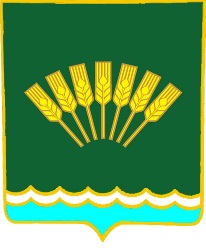 Совет сельского поселенияОктябрьский сельсоветмуниципального районаСтерлитамакский район Республики Башкортостан______________________________________________________________________________________  К А Р А Р                                                                       Р Е Ш Е Н И Е______________________________________________________________________________________  К А Р А Р                                                                       Р Е Ш Е Н И Е______________________________________________________________________________________  К А Р А Р                                                                       Р Е Ш Е Н И Е